												      2023-2024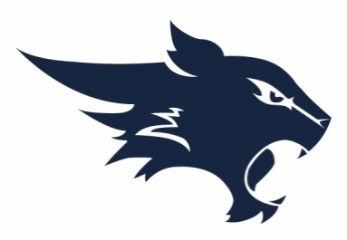 				    Willow Wood Junior High School											Girls Basketball ScheduleDate			Opponent			Location			Time11-30-23		Waller				WWJH				B-4:30											A-5:3012-7-23			Oak Hills			Oak Hill			B-4:30											A-5:3012-14-23		Bear Branch			WWJH				B-4:30											A-5:3001-11-24		Tomball 			Tomball 			B-4:30											A-5:3001-12 & 13-24		B Team Tournament		TBA01-18-24		Montgomery			Montgomery			B-4:30											A-5:3001-25-24		Schultz				WWJH				B-4:30															A-5:3001-19 & 20-24		A Team Tournament		TBA02-1-24			Magnolia			WWJH				B-4:30											A-5:3002-8-24			Creekside Park			Creekside Park			B-4:30											A-5:3002-15-24		Grand Lakes			Home				B-4:30												A-5:30Head Coach:  Trisha SmithAssistants: Cassy Wight, Katelyn Holland, Dillon McDugleSuperintendent: Dr. Martha Salazar Zamora							Revised: 11-3-23Athletic Director: Kevin FlaniganAthletic Coordinator: Sam ParkerPrincipal: Kevin Williams